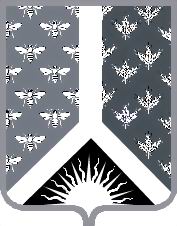 СОВЕТ НАРОДНЫХ ДЕПУТАТОВ НОВОКУЗНЕЦКОГО МУНИЦИПАЛЬНОГО РАЙОНАР Е Ш Е Н И Еот 17 сентября 2013 года № 13Об утверждении председателей и заместителей председателей постоянных комиссий Совета народных депутатов Новокузнецкого муниципального района	Рассмотрев решения постоянных комиссии Совета народных депутатов Новокузнецкого муниципального района об избрании председателей и заместителей председателей постоянных комиссий Совета народных депутатов Новокузнецкого муниципального района, и руководствуясь пунктом 3 статьи 11 Регламента Совета народных депутатов Новокузнецкого муниципального района, Совет народных депутатов Новокузнецкого муниципального района  Р Е Ш И Л:1. Утвердить председателями постоянных комиссий Совета народных депутатов Новокузнецкого муниципального района:комиссии по вопросам бюджета, налоговой политики, финансов и экономики - Аришина Анатолия Арсеньевича;комиссии по вопросам градостроительной и дорожной деятельности, коммунального хозяйства, транспорта и связи - Мецнера Александра Николаевича;комиссии по вопросам социальной политики - Беляеву Татьяну Константиновну;комиссии по вопросам местного самоуправления - Филенкова Аркадия Владимировича.2. Утвердить заместителями председателей постоянных комиссий Совета народных депутатов Новокузнецкого муниципального района:комиссии по вопросам бюджета, налоговой политики, финансов и экономики - Егорова Владимира Николаевича;комиссии по вопросам градостроительной и дорожной деятельности, коммунального хозяйства, транспорта и связи - Лемешеву Тамару Васильевну;комиссии по вопросам социальной политики - Яценко Наталью Олеговну;комиссии по вопросам местного самоуправления - Чигана Евгения Владимировича.3. Контроль за исполнением настоящего Решения возложить на Зеленскую Е. В. - заместителя председателя Совета народных депутатов Новокузнецкого муниципального района.4. Настоящее Решение вступает в силу со дня его принятия.Председатель Совета народных депутатов Новокузнецкого муниципального района                                                                      О. Г. Шестопалова                                                                   